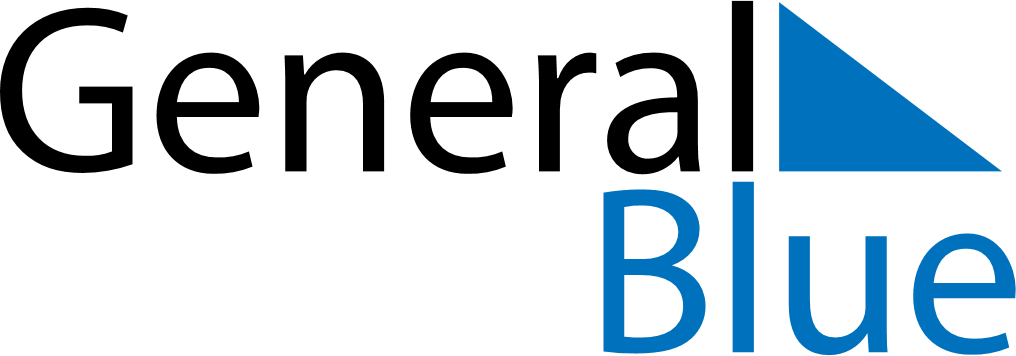 May 2025May 2025May 2025May 2025ChinaChinaChinaMondayTuesdayWednesdayThursdayFridaySaturdaySaturdaySunday12334Labour DayYouth Day567891010111213141516171718192021222324242526272829303131Dragon Boat FestivalDragon Boat Festival